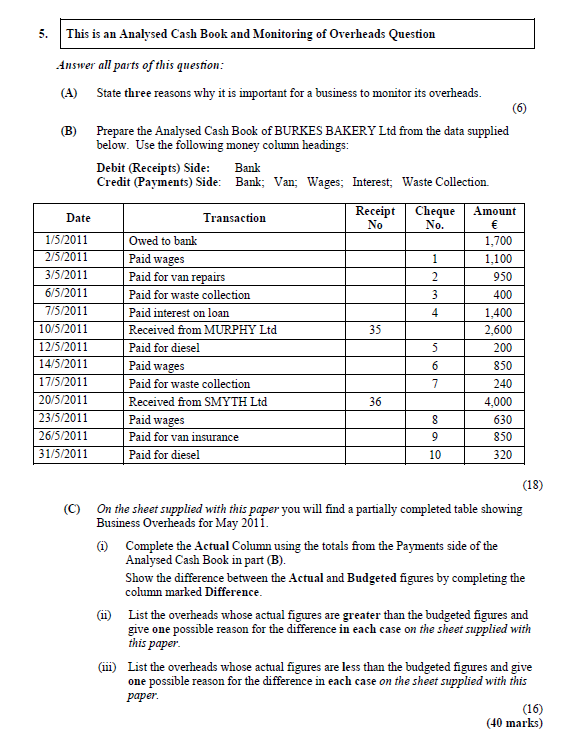 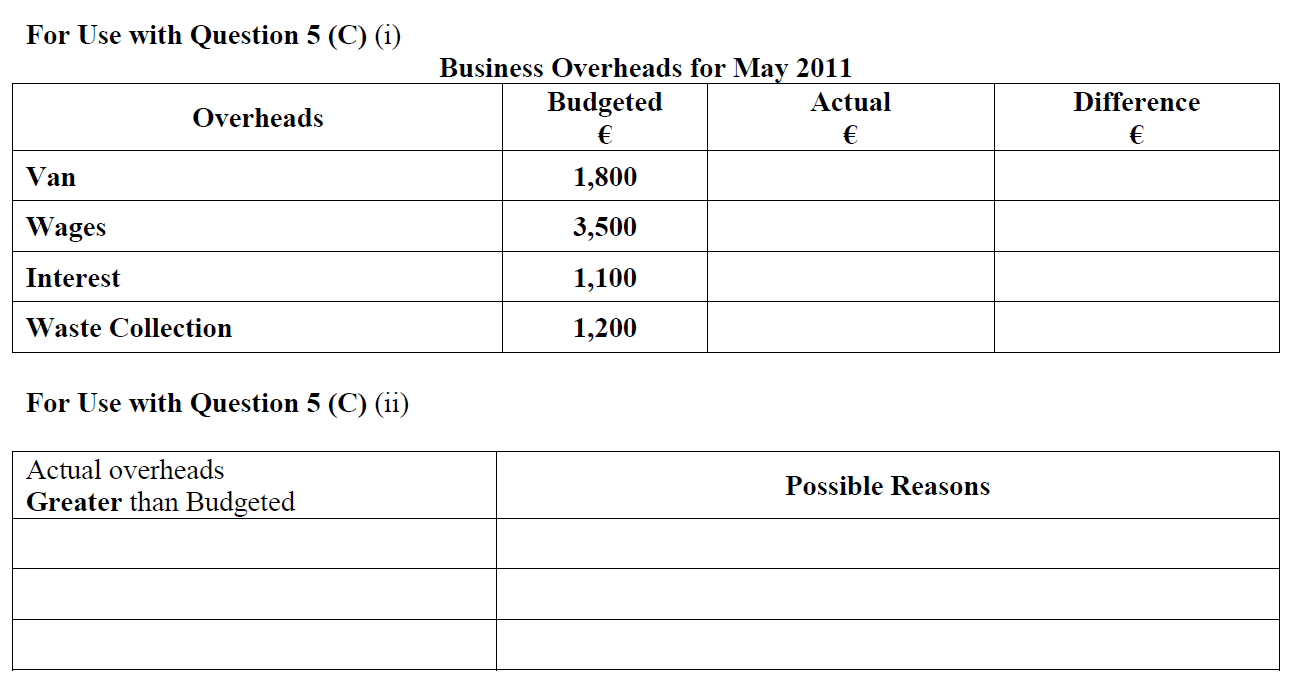 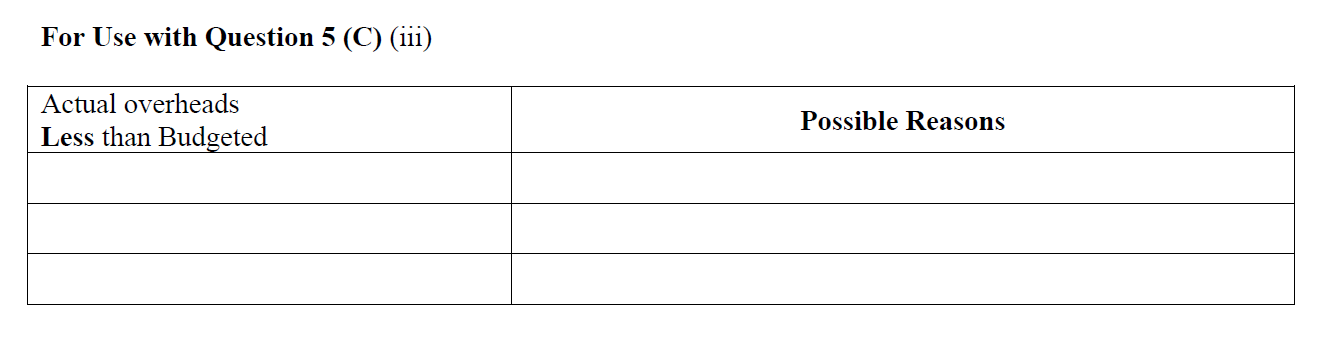 (A)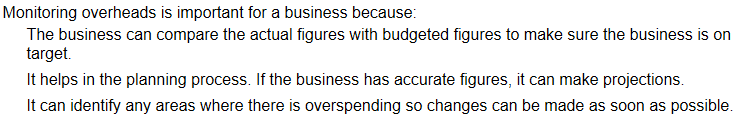 (B)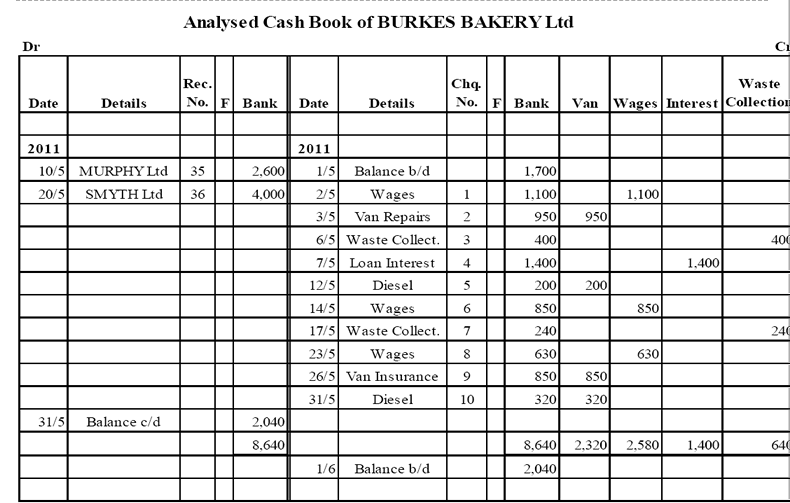 (C) In this part we examine actual v difference and give reasons for our answers.Van: (950 +200+850+320=2320)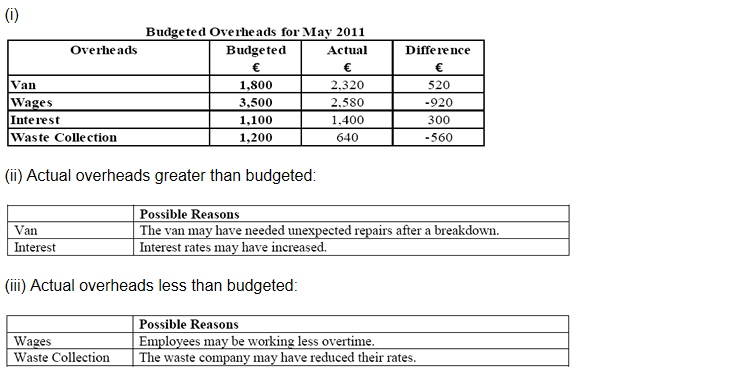 